EUREKA MODULE 2 LESSON 33 Exercises 1-6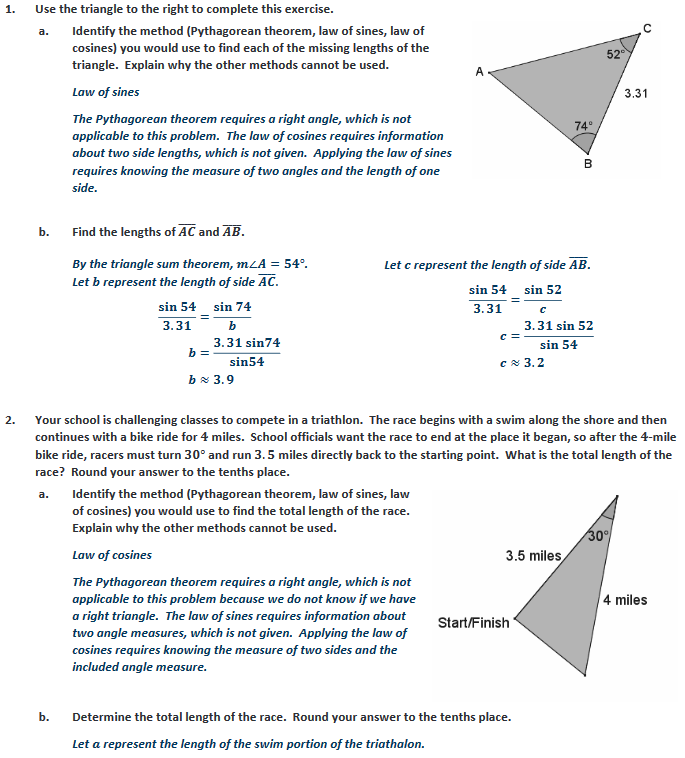 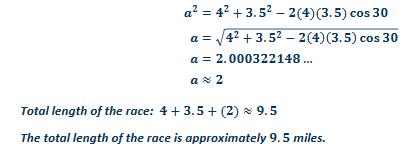 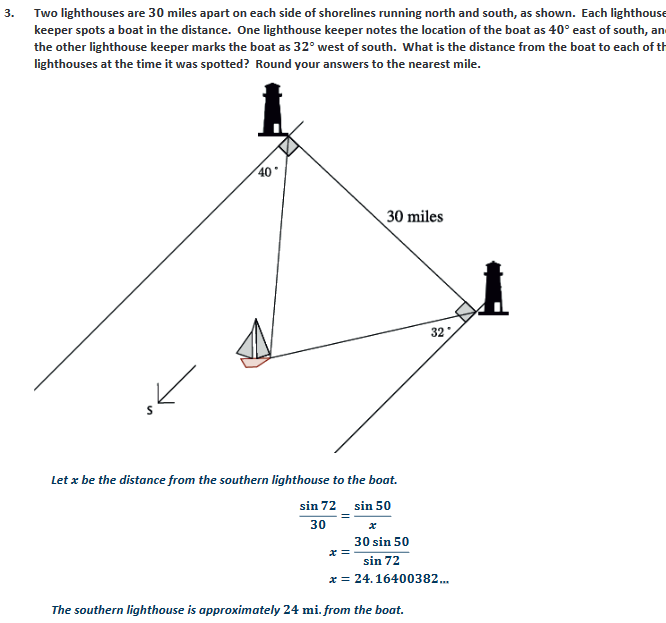 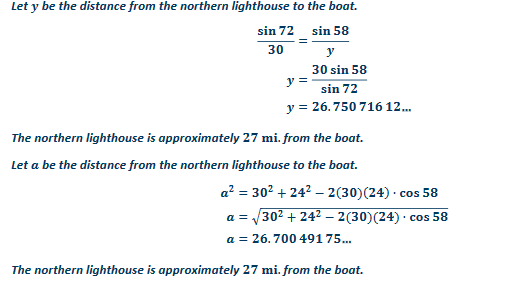 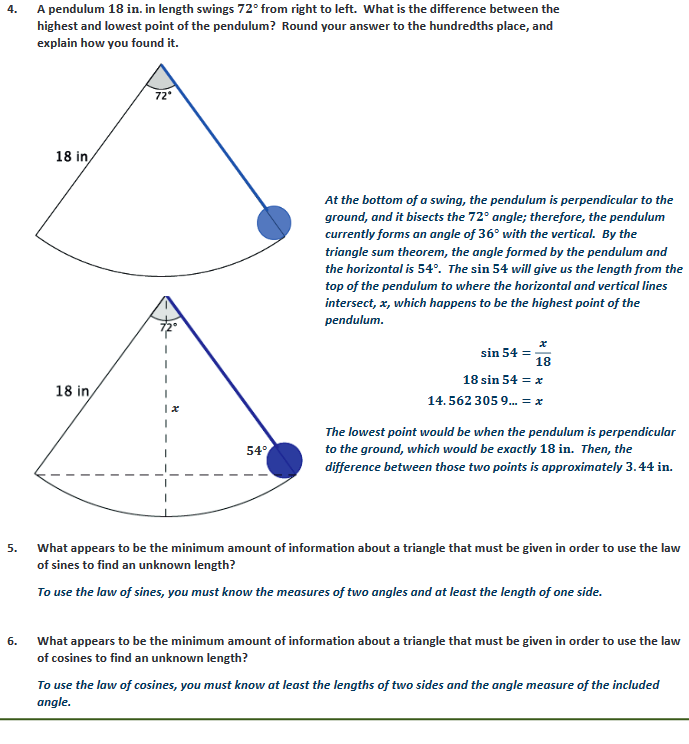 